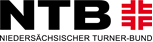 Fachbereich Spiele - Schleuderball Landesfachwart - Bernd TapkenhinrichsGeorgstraße 86, 26349 Jade0157 74084482								Jaderberg, 09.10.2019bernd.tapkenhinrichs@ewetel.netwww.ntb-welt.de/schleuderballEinladung zur HerbsttagungLandesfachausschuss Schleuderball mit den Vereinen Termin: 24.10.2019, 19.30 Uhr, in 26349 Diekmannshausen, Landgasthaus DiekmannshausenHinweis:Am Samstag, den 02.11.2019, von 10.00 – ca. 14.00 Uhr, findet in der Sporthalle in 26349 Jaderberg ein Jugendturnier der E- und F-Jugend statt. Ausrichter: Mentzhauser TVTagesordnungspunkte1. Begrüßung2. Rückblick auf den Spielbetrieb der Saison 2019:Landesliga, Bezirksliga, Bezirksklasse, Kreisklasse und JugendklassenÜbergabe der Pokale für die Staffelsieger Landesmeisterschaften der Jugendklassen in GrünenkampWeitwurfmeisterschaften im Bezirk (Abbehausen) und DMKM 20193. Schiedsrichterwesen4. Datenschutz / Internet: Björn Niemeyer5. Finanzwesen6. Erlebnisturnfest 20. – 24. Mai 2020 in Oldenburg7. Passwesen8. Heino Fuhrken Gedächtnisplakette9. Vorstellung eines Antrags auf Spielzeitenänderung10. Suche eines neuen Jugendwartes11. Suche nach einem stellv. Landesfachwart (nach Möglichkeit mit Übernahme eines Fachbereichs)12. Terminplanung Frühjahrstagung 2020 des LFA Schleuderball mit den Vereinen13. Ausblick Saison 2020Planung Bezirksmeisterschaft Planung Landesmeisterschaften der Jugendklassen2020Saisonplanung 2020 – Meldefrist für MannschaftsmeldungenTerminfestlegung für die Einreichung von Anträgen, Vorschläge für offene Posten, …14. VerschiedenesBernd Tapkenhinrichs